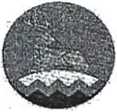 АДМИНИСТРАЦИЯ УРУС-МАРТАНОВСКОГО
МУНИЦИПАЛЬНОГО РАЙОНАХЬАЛХА-МАРТАН МУНИЦИПАЛЬНИ К1ОШТАН
АДМИНИСТРАЦИПОСТАНОВЛЕНИЕ28  07   2022 г.	№65г. Урус-МартанО внесении изменений в административный регламент предоставления
муниципальной услуги «Оформление и выдача ордеров на производство
земляных работ на территории Урус-Мартановского муниципального
района» утверждённый постановлением администрацииУрус-Мартановского муниципального района от 12.09.2017 № 83В соответствии с Федеральным законом от 27 июля 2010 года № 210-ФЗ «Об организации предоставления государственных и муниципальных услуг», пунктом 5 статьи 4 Федерального закона от 30 декабря 2020 года № 509-ФЗ «О внесении изменений в отдельные законодательные акты Российской Федерации», в целях реализации п. 1 Плана-графика по приведению административных регламентов	предоставления	государственных имуниципальных услуг в Чеченской Республике в соответствие с требованиями Федерального закона от 27 июля 2010 года № 210-ФЗ «Об организации предоставления государственных и муниципальных услуг», утвержденного распоряжением Правительства Чеченской Республики от 30.12.2021 г. № 519-р постановляю:Внести изменения в раздел 2 административного регламента предоставления муниципальной услуги «Оформление и выдача ордеров на производство земляных работ	на территории Урус-Мартановскогомуниципального района», утверждённый постановлением администрации Урус-Мартановского муниципального района от 12.09.2017 № 83, дополнив его пунктом следующего содержания: «В соответствии с пунктом 5 части 1 статьи 7 Федерального закона от 27 июля 2010 года № 210-ФЗ орган, предоставляющий муниципальную услугу, не вправе требовать от заявителя представления на бумажном носителе документов и информации, электронные образы которых ранее были заверены в соответствии с пунктом 7.2 части 1 статьи 16 Федерального закона от 27 июля 2010 года № 210-ФЗ, за исключением случаев, если нанесение отметок на такие документы либо ихизъятие является необходимым условием предоставления государственной или муниципальной услуги, и иных случаев, установленных федеральными законами».Настоящее постановление вступает в силу со дня его подписания и подлежит размещению на официальном сайте администрации Урус-Мартановского муниципального района в информационнотелекоммуникационной сети «Интернет».Контроль за исполнением настоящего постановления возложить на первого заместителя Главы администрации Р.А. Заурбекова.Глава администрации 								Ш.А. Куцаев